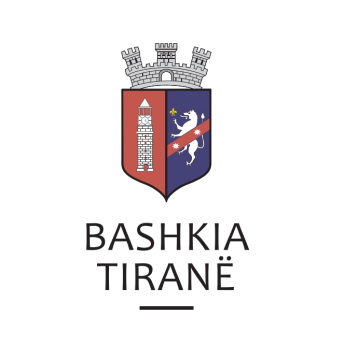      R  E  P U  B  L  I  K  A    E   S  H  Q  I  P  Ë  R  I  S  Ë
  BASHKIA TIRANË
DREJTORIA E PËRGJITHSHME PËR MARRËDHËNIET ME PUBLIKUN DHE JASHTË
DREJTORIA E KOMUNIKIMIT ME QYTETARËTLënda: Kërkesë për publikim lidhur me shpalljen e ankandit të parë.Pranë Bashkisë Tiranë ka ardhur kërkesa për shpallje nga “Shërbimi Përmbarimor T.M.A” sh.p.k., në lidhje me shpalljen e ankandit për pasurinë e paluajtshme debitorëve znj. Ermira Hanxharaj.Ju sqarojmë se të dhënat e pronave përkatësisht janë si më poshtë:“Garazh”,  nr. pasurie 7/168-G110, ZK 8330,  me sipërfaqe 23.68  m2.Adresa:		Rruga “Reshit Petrela”, TiranëÇmimi fillestar: 	9,472 (nëntë mijë e katërqind e shtatëdhjetë e dy) Euro“Garazh”,  nr. pasurie 7/168-G109, ZK 8330,  me sipërfaqe 24.32  m2.Adresa:		Rruga “Reshit Petrela”, TiranëÇmimi fillestar: 	9,728 (nëntë mijë e shtatëqind e njëzetë e tetë) Euro“Garazh”,  nr. pasurie 7/168-G108, ZK 8330,  me sipërfaqe 33.90  m2.Adresa:		Rruga “Reshit Petrela”, TiranëÇmimi fillestar: 	13,560 (trembëdhjetë mijë e pesëqind e gjashtëdhjetë) Euro“Garazh”,  nr. pasurie 7/168-G107, ZK 8330,  me sipërfaqe 42.24  m2.Adresa:		Rruga “Reshit Petrela”, TiranëÇmimi fillestar: 	16,896 (gjashtëmbëdhjetë mijë e tetëqind e nëntëdhjetë e gjasht) EuroDrejtoria e Komunikimit me Qyetarët ka bërë të mundur afishimin e shpalljes për shoqërinë “Shërbimi Përmbarimor T.M.A” sh.p.k., në tabelën e shpalljeve të Sektorit të Informimit dhe Shërbimeve për Qytetarët pranë Bashkisë Tiranë.     R  E  P U  B  L  I  K  A    E   S  H  Q  I  P  Ë  R  I  S  Ë
  BASHKIA TIRANË
DREJTORIA E PËRGJITHSHME PËR MARRËDHËNIET ME PUBLIKUN DHE JASHTË
DREJTORIA E KOMUNIKIMIT ME QYTETARËTLënda: Kërkesë për publikim lidhur me shpalljen e ankandit të tretë publik.Pranë Bashkisë Tiranë ka ardhur kërkesa për shpallje nga Shoqëria e Përmbarimit Privat “EPSA” sh.p.k., në lidhje me shpalljen e ankandit për pasurinë e paluajtshme për debitorët shoqëria “Halili” sh.p.k., z. Refik Halili, z. Spartak Hasamataj, znj. Anjeza Rukaj dhe z. Edmond Mano.Ju sqarojmë se të dhënat e pronave përkatësisht janë si më poshtë:“Banesë 2Kat” me nr. pasurie 4/167, ZK 8360, me sip. 156 m2 dhe oborr me sip. 545 m2.Adresa:		Rruga e “Dibrës”, TiranëÇmimi fillestar: 660.240 (gjashtëqind e gjashtëdhjetë mijë e dyqind e dyzetë) Euro“Apartament (ndërtesë)” me nr. pasurie 1/312+1-54, vol. 25, faqe 12, ZK 8370, me sip. 417 m2.Adresa:		Rruga e “Dibrës”, TiranëÇmimi fillestar: 216.561 (dyqind e gjashtëmbëdhjetë mijë e pesëqind e gjashtëdhjetë e një) Euro“Njësi” me nr. pasurie 1/330+1-N18, vol. 31, faqe 135, ZK 8370, sip. 256.1m2.Adresa:		Rruga e “Dibrës”, TiranëÇmimi fillestar: 161.343 (njëqind e gjashtëdhjetë e një mijë e treqind e dyzetë e tre) Euro“Njësi” me nr. pasurie 1/330+1-N19, vol. 31, faqe 142, ZK 8370, sip. 248 m2.Adresa:		Rruga e “Dibrës”, TiranëÇmimi fillestar: 156.240 (njëqind e pesëdhjetë e gjashtë mijë e dyqind e dyzetë) EuroDrejtoria e Komunikimit me Qytetarët ka bërë të mundur afishimin e shpalljes për Shoqërinë e Përmbarimit Privat “EPSA” sh.p.k., në tabelën e shpalljeve të Sektorit të Informimit dhe Shërbimeve për Qytetarët pranë Bashkisë Tiranë.